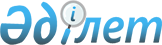 Ұлытау аудандық мәслихатының 2016 жылғы 12 қазандағы № 49 "Ұлытау ауданы бойынша әлеуметтік көмек көрсетудің, оның мөлшерлерін белгілеудің және мұқтаж азаматтардың жекелеген санаттарының тізбесін айқындау қағидаларын бекіту туралы" шешіміне өзгерістер енгізу туралы
					
			Күшін жойған
			
			
		
					Қарағанды облысы Ұлытау аудандық мәслихатының 2017 жылғы 11 қазандағы XVI сессиясының № 132 шешімі. Қарағанды облысының Әділет департаментінде 2017 жылғы 30 қазанда № 4428 болып тіркелді. Күші жойылды - Ұлытау облысы Ұлытау аудандық мәслихатының 2024 жылғы 5 наурыздағы № 109 шешімімен
      Ескерту. Күші жойылды - Ұлытау облысы Ұлытау аудандық мәслихатының 05.03.2024 № 109 шешімімен (оның алғашқы ресми жарияланған күннен кейін күнтізбелік он күн өткен соң қолданысқа енгізіледі).
      Қазақстан Республикасының 2001 жылғы 23 қаңтардағы "Қазақстан Республикасындағы жергiлiктi мемлекеттiк басқару және өзiн-өзi басқару туралы" Заңына  сәйкес Ұлытау ауданының мәслихаты ШЕШІМ ЕТТІ:
      1. Ұлытау аудандық мәслихатының 2016 жылғы 12 қазандағы № 49 "Ұлытау ауданы бойынша әлеуметтік көмек көрсетудің, оның мөлшерлерін белгілеудің және мұқтаж азаматтарының жекелеген санаттарының тізбесін айқындау қағидаларын бекіту туралы" шешіміне (нормативтік құқықтық актілерді мемлекеттік тіркеу Тізілімінде № 4014 болып тіркелген, 2016 жылғы 29 қазандағы № 44-45 (6068) "Ұлытау өңірі" газетінде, "Әділет" ақпараттық-құқықтық жүйесінде 2016 жылдың 04 қарашасында жарияланған) келесі өзгерістер енгізілсін:
       көрсетілген шешіммен бекітілген Ұлытау ауданы бойынша әлеуметтік көмек көрсетудің, оның мөлшерлерін белгілеудің және мұқтаж азаматтардың жекелеген санаттарының тізбесін айқындау қағидаларының 9 тармағының 4) тармақшасы және 17, 26, 27, 28, 29 тармақтары алынып тасталсын.
       2. Осы шешім оның алғаш ресми жарияланған күнінен бастап қолданысқа енгізіледі.
					© 2012. Қазақстан Республикасы Әділет министрлігінің «Қазақстан Республикасының Заңнама және құқықтық ақпарат институты» ШЖҚ РМК
				
      Сессия төрағасы 

Л. Мусина

       Аудандық мәслихаттың хатшысы 

Т. Сейтжанов
